                                                                                                                                                                                                                                                                                                                                                                                                                                 Нормативные правовые акты, регулирующие  порядок оказания услуги:Постановление Правительства Пермского края от 03.10.2013 № 1321-п «Об утверждении государственной программы «Социальная поддержка жителей Пермского края»;Приказ Министерства социального развития Пермского края от 26.05.2021 
№ СЭД-33-01-03-338 «Об утверждении Положения о предоставлении транспортных услуг отдельным категориям инвалидов для обеспечения доступа к объектам социальной инфраструктуры».Дополнительно сообщаем:Департамент социальной политики администрации г. Перми предоставляет услугу сопровождения для инвалидов (детей-инвалидов) с нарушениями опорно-двигательного аппарата и использующим для передвижения кресла-коляски.Услуга предоставляется бесплатно.Продолжительность 1 услуги составляет 60 минут.Предоставление услуг осуществляется по будням с 8.00 до 23.00, на основании заявления инвалида, для ребенка-инвалида – на основании  заявления законного представителя с приложением документов.Для получения услуги с полным пакетом документов необходимо обратиться в департамент социальной политики администрации города Перми по адресу: г. Пермь, ул. Газеты «Звезда», 9, каб. № 12, телефон 236-12-60, либо к специалистам департамента по любому из нижеуказанных адресов:Индустриальный район: ул.Мира, 15, каб. 614
Кировский район: ул. Закамская, 26 каб.1
Ленинский район, Дзержинский район: ул.Ленина, 85; каб. 13
Мотовилихинский район: ул.Уральская, 36, каб. 114а
Орджоникидзевский район: ул.Щербакова, 24, каб. 103
Свердловский район:  Комсомольский проспект, 71, каб.8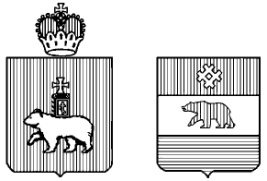 Территориальное управление Министерства социального развития Пермского края по городу Перми«Предоставление транспортных услуг отдельным категориям инвалидов для обеспечения доступа к объектам социальной инфраструктуры»г. Пермьбульвар Гагарина, д. 10тел. 212 69 55212 73 41Транспортная услуга предоставляются Клиентам:инвалидам I и II группы, имеющим II-III степень ограничения к передвижению;инвалидам I и II группы старше 70 лет;детям-инвалидам с сопровождающим лицом.Транспортная услуга предоставляется в следующие пункты назначения:в медицинские организации;в бюро медико-социальной экспертизы, протезно-ортопедические предприятия;в организации, предоставляющие реабилитационные услуги по договору с Заказчиком;в аэропорт, автовокзалы, железнодорожные вокзалы;в спортивно-оздоровительные организации;в фонды социального страхования Российской Федерации;в пенсионные фонды Российской Федерации;в филиалы Пермского краевого многофункционального центра предоставления государственных и муниципальных услуг;
в территориальные управления и межрайонные территориальные управления Министерства социального развития Пермского края;а также в обратном направлении.Исполнитель осуществляет перевозку Клиентов по их индивидуальным заявкам легковыми автомобилями.Исполнитель обеспечивает прием заявок ежедневно с 8.00 до 22.00, в том числе в выходные и праздничные дни, за 24 часа до планируемой поездки по телефону: 203-57-59 (Услугу оказывает ИП Шакина Г.П.).Транспортная услуга предоставляется Клиентам не более 8 раз в месяц на основании (возможно предоставление копий документов):- индивидуальной программы реабилитации инвалида (за исключением Клиентов – инвалидов I и II группы старше 70 лет, детей-инвалидов);- паспорта (либо иного документа, удостоверяющего личность); - справки бюро МСЭ.


Клиент оплачивает: - 30% стоимости проезда в пределах г. Перми;
- 50% стоимости проезда  в пределах Пермского края;- 100% стоимости проезда  при поездках на процедуру гемодиализа.В случае возникновения вопросов, замечаний на качество обслуживания службы «Социальное такси», обращаться по телефонам:212-69-55, 212-73-41 – территориальное управление Минсоцразвития края по городу Перми.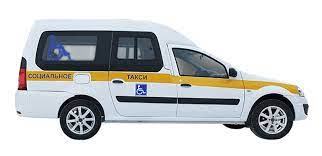 